 Kidz Q is sponsored by Kroger!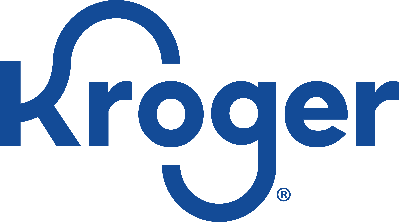  Madison Ribberfest Kidz Q ApplicationGrilling at Madison’s riverfront on Saturday, August 20th from 9 – 11amContact Information Contact Information Child’s NameParent/Guardian’s NameParent’s AddressCity ST ZIP CodeHome PhoneCell PhoneE-Mail AddressAge Group                          I need to use one of the Kidz Q grills  ___ yes     ___ noAge Group                          I need to use one of the Kidz Q grills  ___ yes     ___ noAges 8 - 11Ages 12 - 15Agreement and Signature of ParentBy submitting this application, I affirm that the facts set forth in it are true and complete. I understand that if the child listed above is accepted as a participant, any false statements, omissions, or other misrepresentations made by me on this application may result in his/her immediate dismissal.  Waiver of Liability: In consideration of accepting this entry.  I, the undersigned, intending to be legally bound, hereby for myself, my heirs, executors and administrators, waive and release any and all rights and claims for damages against the Madison Ribberfest, and their agents, successors, and assignee, for any and all injuries suffered in this event.  Further, I hereby grant full permission to the Madison Ribberfest and/or agents authorized by them, to use any photographs, videotapes, recordings and any other record of this event for any legitimate purpose.Name of Guardian (printed)Signature                                                                                   DateEntrance fee of $10 paid:                                                            Date